IEEE P802.15Wireless Personal Area Networks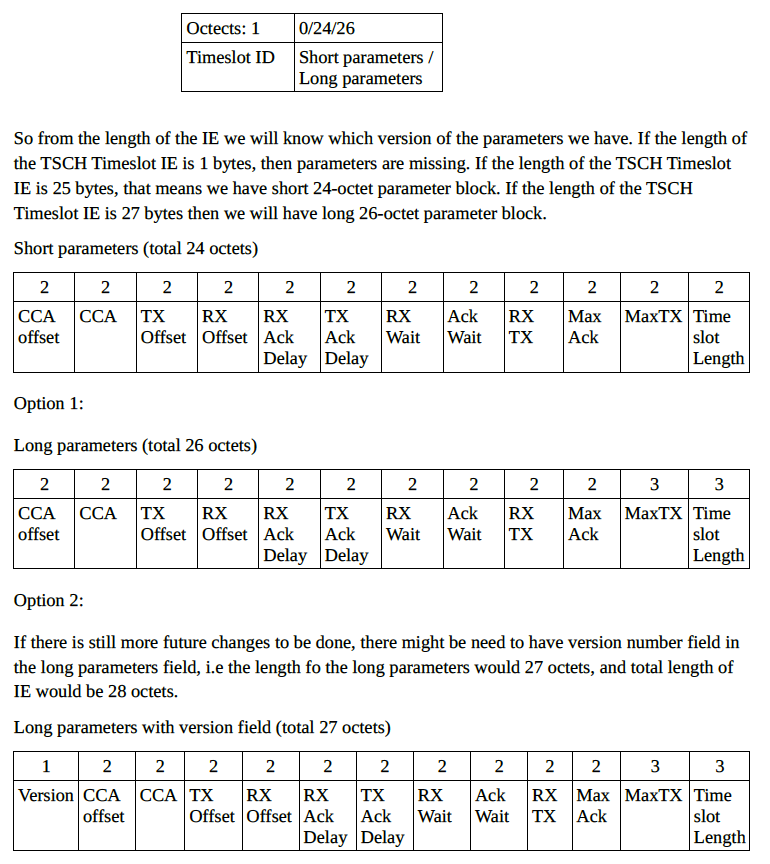 ProjectIEEE P802.15 Working Group for Wireless Personal Area Networks (WPANs)IEEE P802.15 Working Group for Wireless Personal Area Networks (WPANs)TitleChanges to Timeslot IEChanges to Timeslot IEDate Submitted[23 Feb 2015][23 Feb 2015]Source[]
[]
[Chicago, IL]Voice:	[+1.847.960.3715]
Fax:	[+1.847.790.3805]
E-mail:	[pat.kinney@ieee.org]Re:[Resolution to R101][Resolution to R101]Abstract[Comment Resolutions][Comment Resolutions]Purpose[][]NoticeThis document has been prepared to assist the IEEE P802.15.  It is offered as a basis for discussion and is not binding on the contributing individual(s) or organization(s). The material in this document is subject to change in form and content after further study. The contributor(s) reserve(s) the right to add, amend or withdraw material contained herein.This document has been prepared to assist the IEEE P802.15.  It is offered as a basis for discussion and is not binding on the contributing individual(s) or organization(s). The material in this document is subject to change in form and content after further study. The contributor(s) reserve(s) the right to add, amend or withdraw material contained herein.ReleaseThe contributor acknowledges and accepts that this contribution becomes the property of IEEE and may be made publicly available by P802.15.The contributor acknowledges and accepts that this contribution becomes the property of IEEE and may be made publicly available by P802.15.